                                                           ΠΡΟΚΗΡΥΞΗ «Πρόσκληση εκδήλωσης ενδιαφέροντος για την Εκπαιδευτική εκδρομή του 1ου Γυμνασίου Αγίας Παρασκευής στη  « Λευκάδα ».Το 1ο Γυμνάσιο Αγίας Παρασκευής προτίθεται να πραγματοποιήσει τετραήμερη εκπαιδευτική επίσκεψη (3 διανυκτερεύσεις), στο πλαίσιο της εγκυκλίου 20883/ΓΔ4/12-02-20Καλούνται οι έχοντες τα νόμιμα προσόντα τουριστικοί πράκτορες, να υποβάλουν κλειστές προσφορές σχετικά με την εκδρομή-μετακίνηση του σχολείου μας, σύμφωνα με τις παρακάτω προδιαγραφές:Προορισμός: ΛΕΥΚΑΔΑΧρονικό διάστημα: Αναχώρηση Κυριακή 03-04-2022, 7:00 π.μ. από το σχολείο καιεπιστροφή Τετάρτη 06-04-2022, 21:00 μ.μ στο σχολείο.Προβλεπόμενες Συμμετοχές: Περίπου 70 μαθητές και 4 συνοδοί καθηγητές.Ζητούμενες υπηρεσίες:1. Τρεις (3) διανυκτερεύσεις σε ξενοδοχείο 4* στο κέντρο της πόλης της Λευκάδας, σε ενιαίο κτίριο και όχι σε bungalows με πρωινό και δείπνο σε μπουφέ.§ Σημαντικό: τα δωμάτια να βρίσκονται όλα στην ίδια πτέρυγα και να υπάρχει προσωπικό ασφαλείας.2. Διαμονή των μαθητών σε τρίκλινα κατά βάση δωμάτια και για τους συνοδούς εκπαιδευτικούς μονόκλινα.3. Μεταφορές, εκδρομές με 02 κλιματιζόμενα πούλμαν στην αποκλειστική διάθεση του Σχολείου μας σε όλη τη διάρκεια της εκδρομής. Τα λεωφορεία  να διαθέτουν όλες τις προβλεπόμενες από την κείμενη ελληνική νομοθεσία προδιαγραφές (έγγραφα καταλληλότητας των οχημάτων, επαγγελματική άδεια οδήγησης, ελαστικά σε καλή κατάσταση κ.λ.π.) καθώς και τις προϋποθέσεις ασφαλείας για μετακίνηση μαθητών (ζώνες ασφαλείας, έμπειρους οδηγούς κ.λπ.)4. Επισκέψεις - περιηγήσεις στους καταρράκτες στο Νυδρί, στο Αρχαιολογικό μουσείο, στις παραλίες του νησιού, στο Μουσείο Γέφυρας Ρίου – Αντιρρίου, στο Μεσολλόγγι και τους Κήπους Ηρώων, στη Ναύπακτο και στο Γαλαξείδι (να περιλαμβάνεται η είσοδος και τα εισιτήρια μαθητών – καθηγητών).5. Συνοδός του γραφείου σε όλη τη διάρκεια της εκδρομής.6. Συμβόλαιο ομαδικής και ατομικής ασφάλισης όλων των μετακινούμενων μαθητών και εκπαιδευτικών (να επισυνάπτεται αναλυτικός πίνακας υποχρεωτικά στη προσφορά σας.)§ Διασφάλιση πλήρους ιατροφαρμακευτικής περίθαλψης μαθητών και καθηγητών§ Ασφάλιση Ευθύνης Διοργανωτή και πρόσθετη ασφάλιση κάλυψης εξόδων σε περίπτωση ατυχήματος ή ασθένειας7. Πιστοποίηση ότι το ταξιδιωτικό γραφείο έχει στη διάθεσή του τα απαιτούμενα δωμάτια για τη διαμονή μαθητών του σχολείου μας, στο ξενοδοχείο.8. Υπεύθυνη δήλωση ότι το ταξιδιωτικό γραφείο διαθέτει το ειδικό σήμα λειτουργίας του ΕΟΤ σε ισχύ.· Θα ληφθούν υπόψη ΜΟΝΟΝ όσες προσφορές πληρούν στο απόλυτο τις ως άνω προδιαγραφές.· Για τις παραπάνω υπηρεσίες ζητείται η τελική συνολική τιμή της εκπαιδευτικής Εκδρομής και η τελική τιμή ανά μαθητή (συμπεριλαμβανομένων Φ.Π.Α. και όλων των φόρων, κ.ο.κ.).9.Επιπλέον στοιχεία:1) Δεν θα γίνουν δεκτές προσφορές με ηλεκτρονικό ταχυδρομείο.Στα κριτήρια επιλογής θα συνεκτιμηθούν:Η ποιότητα και η ασφάλεια των προτεινόμενων ξενοδοχείων, η εμπειρία και η αξιοπιστία του διοργανωτή ,οι προσφερόμενες υπηρεσίες και κάθε τι που βοηθά στην επιτυχή διοργάνωση και υλοποίηση της εκδρομής ( η επιλογή πρακτορείου δεν θα γίνει κατ’ ανάγκη με όρους μειοδοτικού διαγωνισμού ).Παρακαλώ τα ενδιαφερόμενα πρακτορεία να καταθέσουν έως την Παρασκευή 4 Μαρτίου και ώρα 11:00 τις προσφορές τους σε κλειστό φάκελο, στο γραφείο του Διευθυντή του σχολείου.Φάκελοι που δεν θα πληρούν με ακρίβεια τις ως άνω προδιαγραφές, δεν θα ληφθούν υπόψη.                                                                                              Ο Διευθυντής                                                                                        Ιωάννης Δερματάς Phd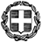 ΕΛΛΗΝΙΚΗ ΔΗΜΟΚΡΑΤΙΑΥΠΟΥΡΓΕΙΟ  ΠΑΙΔΕΙΑΣ,ΚΑΙ ΘΡΗΣΚΕΥΜΑΤΩΝ        ΠΕΡΙΦΕΡΕΙΑΚΗ Δ/ΝΣΗ Π.E.& Δ.E. ΑΤΤΙΚΗΣ      ΔΙΕΥΘΥΝΣΗ Δ/ΘΜΙΑΣ ΕΚΠ/ΣΗΣ  Β΄  ΑΘΗΝΑΣ    1ο ΓΥΜΝΑΣΙΟ ΑΓΙΑΣ ΠΑΡΑΣΚΕΥΗΣΤαχ. δ/νση	: Αιτωλίας 31Ταχ. κώδικας	: 15341Πληροφορίες	: κ.ΔερματάςΤηλέφωνο	: 2106549970 FAX		: 2106545429E-mail	: mail@1gym-ag-parask.att.sch.gr                           Αγία Παρασκευή, 28-2-22                           Αρ. Πρωτ.: 51